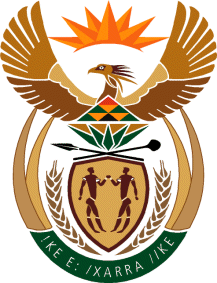 MINISTRY:HUMAN SETTLEMENTS, WATER AND SANITATIONNATIONAL ASSEMBLYQUESTION FOR WRITTEN REPLYQUESTION NO.: 1635	DATE OF PUBLICATION: 4 JUNE 2021Ms E L Powell (DA) to ask the Minister of Human Settlements, Water and Sanitation:Whether she will provide Ms E L Powell with the details of the (a) dates, (b) destinations and (c) costs of all flights boarded by her from 1 March 2020 to 1 January 2021; if not, why not; if so, what are the relevant details?									NW1760EREPLY: Honourable Member, details of the dates, destinations and costs of flights I boarded from 1 March 2020 to 1 January 2021 are indicated on the table below:DATESDESTINATIONS COSTS04/03/2020Cpt/ElsR3 83205/03/2020Cpt/JnbR5 06105/03/2020Els/JnbR5 85407/03/2020Jnb/ElsR3 34409/03/2020Els/CptR6 97609/03/2020Els/JnbR3 34413/03/2020Cpt/ElsR6 28914/03/2020Els/JnbR2 84616/03/2020Jnb/CptR5 06418/03/2020Cpt/JnbR5 11122/03/2020Cpt/JnbR5 01424/03/2020Cpt/ElsR3 14524/03/2020Jnb/CptR5 11125/03/2020Cpt/JnbR5 23325/03/2020Els/CptR3 14509/06/2020Cpt/JnbR5 59517/06/2020Jnb/CptR3 62224/06/2020Cpt/JnbR3 52725/06/2020Cpt/JnbR3 51130/06/2020Jnb/CptR3 51113/07/2020Cpt/JnbR3 51114/07/2020Cpt/JnbR4 59119/07/2020Jnb/CptR4 58625/07/2020Cpt/JnbR3 51127/07/2020Jnb/CptR4 58129/07/2020Cpt/JnbR4 58829/07/2020Jnb/CptR4 58805/08/2020Cpt/JnbR4 58906/08/2020Jnb/CptR4 58909/08/2020Cpt/JnbR4 60411/08/2020Jnb/CptR4 60412/08/2020Cpt/DurR3 16613/08/2020Dur/CptR3 16617/08/2020Cpt/JnbR4 60818/08/2020Jnb/CptR4 60802/09/2020Jnb/CptR4 58504/09/2020Cpt/PlzR3 16605/09/2020Plz/JnbR3 16607/09/2020Jnb/CptR3 51111/09/2020Cpt/JnbR4 59214/09/2020Jnb/CptR4 59226/09/2020Cpt/BfnR3 10927/09/2020Bfn/CptR3 10930/09/2020Cpt/JnbR4 60003/10/2020Cpt/JnbR3 51103/10/2020Jnb/CptR3 20505/10/2020Jnb/CptR4 60006/10/2020Jnb/CptR4 58709/10/2020Cpt/PlzR2 52209/10/2020Plz/CptR3 16611/10/2020Cpt/JnbR4 58612/10/2020Jnb/CptR4 58613/10/2020Cpt/JnbR4 58314/10/2020Jnb/CptR4 58315/10/2020Jnb/CptR4 58323/10/2020Cpt/DurR3 27424/10/2020Cpt/DurR3 16625/10/2020Dur/CptR6 44026/10/2020Cpt/JnbR4 57730/10/2020Cpt/JnbR3 25130/10/2020Jnb/DurR2 86731/10/2020Dur/JnbR2 86731/10/2020Jnb/CptR4 57801/11/2020Cpt/JnbR3 51101/11/2020Dur/JnbR3 03302/11/2020Cpt/JnbR4 58002/11/2020Jnb/CptR3 51104/11/2020Cpt/ElsR3 16604/11/2020Els/JnbR3 20106/11/2020Jnb/ElsR2 86707/11/2020Els/CptR3 16608/11/2020Cpt/JnbR4 57208/11/2020Jnb/CptR4 57217/11/2020Cpt/JnbR4 55619/11/2020Jnb/CptR4 43319/11/2020Jnb/UttR3 61619/11/2020Utt/JnbR3 57321/11/2020Cpt/DurR3 16622/11/2020Dur/CptR6 88224/11/2020Cpt/JnbR4 01725/11/2020Jnb/CptR3 51127/11/2020Jnb/UttR3 61127/11/2020Utt/JnbR3 56828/11/2020Dur/JnbR2 86728/11/2020Els/JnbR2 95628/11/2020Jnb/DurR2 21030/11/2020Jnb/CptR3 51102/12/2020Cpt/JnbR4 55103/12/2020Cpt/JnbR3 51103/12/2020Jnb/DurR3 28604/12/2020Dur/JnbR6 62405/12/2020Jnb/CptR3 20508/12/2020Cpt/DurR6 71609/12/2020Dur/CptR3 48109/12/2020Dur/JnbR3 75510/12/2020Cpt/JnbR5 57612/12/2020Jnb/ElsR2 95319/12/2020Els/CptR3 16619/12/2020Els/JnbR3 84520/12/2020Jnb/CptR4 53923/12/2020Cpt/JnbR4 53131/12/2020Jnb/CptR4 53102/01/2021Jnb/CptR5 53503/01/2021Cpt/JnbR5 69808/01/2021Cpt/JnbR4 53908/01/2021Jnb/ElsR2 94810/01/2021Jnb/CptR4 55311/01/2021Jnb/CptR4 55313/01/2021Cpt/JnbR4 55013/01/2021Jnb/CptR4 55015/01/2021Cpt/ElsR3 16616/01/2021Els/JnbR2 86717/01/2021Els/CptR   59923/01/2021Cpt/JnbR4 54024/01/2021Cpt/JnbR5 55725/01/2021Jnb/CptR4 54030/01/2021Cpt/DurR8 98831/01/2021Cpt/JnbR8 40231/01/2021Dur/CptR5 43831/01/2021Jnb/DurR3 550   R500 497.00